华夏理财30天债券型证券投资基金2019年第3季度报告2019年9月30日基金管理人：华夏基金管理有限公司基金托管人：中国建设银行股份有限公司报告送出日期：二〇一九年十月二十二日§1 重要提示基金管理人的董事会及董事保证本报告所载资料不存在虚假记载、误导性陈述或重大遗漏，并对其内容的真实性、准确性和完整性承担个别及连带责任。基金托管人中国建设银行股份有限公司根据本基金合同规定，于2019年10月18日复核了本报告中的财务指标、净值表现和投资组合报告等内容，保证复核内容不存在虚假记载、误导性陈述或者重大遗漏。基金管理人承诺以诚实信用、勤勉尽责的原则管理和运用基金资产，但不保证基金一定盈利。基金的过往业绩并不代表其未来表现。投资有风险，投资者在作出投资决策前应仔细阅读本基金的招募说明书。本报告中财务资料未经审计。本报告期自2019年7月1日起至9月30日止。§2 基金产品概况§3 主要财务指标和基金净值表现3.1 主要财务指标单位：人民币元注：①本基金无持有人认购或交易基金的各项费用。②本期已实现收益指基金本期利息收入、投资收益、其他收入（不含公允价值变动收益）扣除相关费用后的余额，本期利润为本期已实现收益加上本期公允价值变动收益，由于本基金采用摊余成本法核算，因此，公允价值变动收益为零，本期已实现收益和本期利润的金额相等。③本基金每日计算当日收益并分配，并在运作期期末集中支付。3.2 基金净值表现3.2.1 本报告期基金份额净值收益率及其与同期业绩比较基准收益率的比较华夏理财30天债券A:华夏理财30天债券B：3.2.2自基金合同生效以来基金累计净值收益率变动及其与同期业绩比较基准收益率变动的比较华夏理财30天债券型证券投资基金累计净值收益率与业绩比较基准收益率历史走势对比图(2012年10月24日至2019年9月30日)华夏理财30天债券A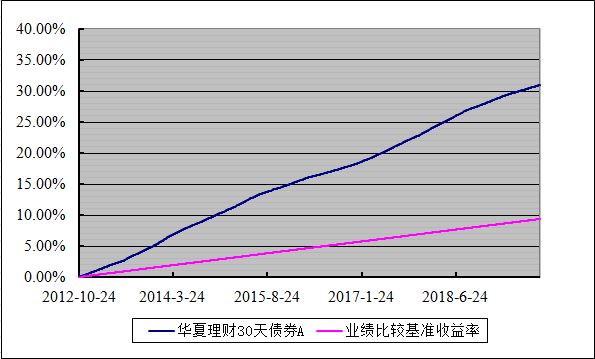 华夏理财30天债券B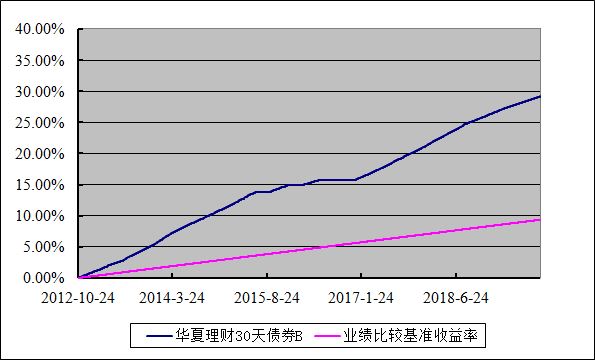 §4管理人报告4.1 基金经理（或基金经理小组）简介注：①上述任职日期、离任日期根据本基金管理人对外披露的任免日期填写。②证券从业的含义遵从行业协会《证券业从业人员资格管理办法》的相关规定。4.2 管理人对报告期内本基金运作遵规守信情况的说明报告期内，本基金管理人严格遵守《中华人民共和国证券投资基金法》、《公开募集证券投资基金运作管理办法》、《证券投资基金管理公司公平交易制度指导意见》、《基金管理公司开展投资、研究活动防控内幕交易指导意见》等法律法规和基金合同，本着诚实信用、勤勉尽责、安全高效的原则管理和运用基金资产，在严格控制投资风险的基础上，为基金份额持有人谋求最大利益，没有损害基金份额持有人利益的行为。4.3 公平交易专项说明4.3.1 公平交易制度的执行情况本基金管理人一贯公平对待旗下管理的所有基金和组合，制定并严格遵守相应的制度和流程，通过系统和人工等方式在各环节严格控制交易公平执行。报告期内，本公司严格执行了《证券投资基金管理公司公平交易制度指导意见》和《华夏基金管理有限公司公平交易制度》的规定。4.3.2异常交易行为的专项说明报告期内未发现本基金存在异常交易行为。报告期内，未出现涉及本基金的交易所公开竞价同日反向交易成交较少的单边交易量超过该证券当日成交量5%的情况。4.4 报告期内基金的投资策略和业绩表现说明4.4.1报告期内基金投资策略和运作分析3季度，国际金融市场波澜不惊。中美贸易摩擦未有缓解，汇率压力增加，A股市场经历过山车行情，跌至2733点后又回到3000点附近。国内市场，政治局会议除地产外政策均较友好，三大攻坚战和去杠杆均未再提，但重提保持流动性合理充裕。央行将继续稳妥推进“两轨合一轨”，深化利率市场化改革，并在此过程中，保持银行负债端成本基本稳定，为降低企业融资成本创造有利条件。报告期间，为支持实体经济发展，降低社会融资实际成本，央行于9月6日决定自2019年9月16日全面下调金融机构存款准备金率0.5个百分点，再额外对仅在省级行政区域内经营的城市商业银行定向下调存款准备金率1个百分点。央行通过逆回购和中期借贷便利（MLF）等定向工具维持市场的合理充裕，继续维持稳健货币政策，资金面结构性分化问题并未有明显改善，但总体处于平稳态势。市场方面，资金面整体较为平稳，7月至9月资金利率均值逐渐提升，7月初资金面较为宽松，税期央行投放力度较大但仍超预期紧张，7月环比6月资金利率均值小幅上行，但仍处于今年以来中枢偏低水平；8月初资金利率水平高于过去一年以来月初同期水平，资金利率均值明显抬高。9月资金利率一直处于较高水平，央行虽降准但资金面中下旬依然处于紧平衡态势，存单利率先下后上，3个月存单在2.65%-2.75%水平，6个月存单在2.80%-2.95%的水平，1年存单在3.03%左右震荡。报告期内，本基金主要投资于3个月和6个月的同业存款、高等级同业存单和交易所逆回购，并于季末择机进行了高等级信用债和银行间逆回购的投资。期限搭配以及杠杆水平合适，组合整体的流动性较好。4.4.2报告期内基金的业绩表现截至2019年9月30日，华夏理财30天债券A本报告期份额净值收益率为0.6433%；华夏理财30天债券B本报告期份额净值收益率为0.7042%。同期业绩比较基准收益率为0.3403%。本基金的业绩比较基准为七天通知存款税后利率。4.5报告期内基金持有人数或基金资产净值预警说明报告期内，本基金未出现连续二十个工作日基金份额持有人数量不满二百人或者基金资产净值低于五千万元的情形。§5 投资组合报告5.1 报告期末基金资产组合情况5.2 报告期债券回购融资情况注：报告期内债券回购融资余额占基金资产净值的比例为报告期内每个交易日融资余额占资产净值比例的简单平均值。债券正回购的资金余额超过基金资产净值情况的说明本基金合同约定：“本基金进入全国银行间同业市场进行债券回购的资金余额不得超过基金资产净值的40%”，本报告期内，本基金未发生超标情况。5.3 基金投资组合平均剩余期限5.3.1 投资组合平均剩余期限基本情况报告期内投资组合平均剩余期限情况说明本基金合同约定：“本基金投资组合的平均剩余期限在每个交易日均不得超过150天”，本报告期内，本基金未发生超标情况。5.3.2 报告期末投资组合平均剩余期限分布比例5.4 报告期内投资组合平均剩余存续期超过240天情况说明在本报告期内本基金不存在投资组合平均剩余存续期限超过240天的情况。5.5报告期末按债券品种分类的债券投资组合5.6报告期末按摊余成本占基金资产净值比例大小排名的前十名债券投资明细5.7“影子定价”与“摊余成本法”确定的基金资产净值的偏离报告期内负偏离度的绝对值达到0.25%情况说明本基金本报告期内不存在负偏离度的绝对值达到0.25%的情况。报告期内正偏离度的绝对值达到0.5%情况说明本基金本报告期内不存在正偏离度的绝对值达到0.5%的情况。5.8报告期末按公允价值占基金资产净值比例大小排名的前十名资产支持证券投资明细本基金本报告期末未持有资产支持证券。5.9 投资组合报告附注5.9.1基金计价方法说明本基金采用摊余成本法计算基金资产净值，即本基金按持有债券投资的票面利率或商定利率每日计提应收利息，并按实际利率法在其剩余期限内摊销其买入时的溢价或折价，以摊余的成本计算基金资产净值。为了避免采用摊余成本法计算的基金资产净值与按市场利率或交易市价计算的基金资产净值发生重大偏离，从而对基金持有人的利益产生稀释或不公平的结果，基金管理人采用“影子定价”，即于每一计价日采用市场利率和交易价格对基金持有的计价对象进行重新评估，当基金资产净值与其他可参考公允价值指标产生重大偏离的，应按其他公允价值指标对组合的账面价值进行调整，调整差额确认为“公允价值变动损益”，并按其他公允价值指标进行后续计量。如基金份额净值恢复至1.00元，可恢复使用摊余成本法估算公允价值。如有确凿证据表明按上述规定不能客观反映基金资产公允价值的，基金管理人可根据具体情况，在与基金托管人商议后，按最能反映基金资产公允价值的方法估值。5.9.2本基金投资的前十名证券的发行主体中，华夏银行股份有限公司、交通银行股份有限公司、苏州银行股份有限公司出现在报告编制日前一年内受到监管部门公开谴责、处罚的情况。本基金对上述主体发行的相关证券的投资决策程序符合相关法律法规及基金合同的要求。5.9.3其他资产构成5.9.4投资组合报告附注的其他文字描述部分5.9.4.1本报告期内没有需特别说明的证券投资决策程序。5.9.4.2由于四舍五入的原因，分项之和与合计项之间可能存在尾差。§6 开放式基金份额变动单位：份注：①上述“本报告期基金总申购份额”、“本报告期基金总赎回份额”包含A级基金份额、B级基金份额间升降级的基金份额。②本基金目前已暂停申购业务。§7基金管理人运用固有资金投资本基金情况7.1 基金管理人持有本基金份额变动情况本基金本报告期无基金管理人运用固有资金投资本基金的情况。7.2 基金管理人运用固有资金投资本基金交易明细本基金本报告期无基金管理人运用固有资金投资本基金的情况。§8影响投资者决策的其他重要信息8.1 报告期内单一投资者持有基金份额比例达到或超过20%的情况8.2 影响投资者决策的其他重要信息1、报告期内披露的主要事项2019年7月25日发布华夏基金管理有限公司关于旗下部分开放式基金新增北京百度百盈基金销售有限公司为代销机构的公告。2019年8月1日发布华夏基金管理有限公司关于旗下部分开放式基金新增江苏汇林保大基金销售有限公司为代销机构的公告。2019年8月2日发布华夏基金管理有限公司关于华夏理财30天债券型证券投资基金恢复并限制申购业务的公告。2、其他相关信息华夏基金管理有限公司成立于1998年4月9日，是经中国证监会批准成立的首批全国性基金管理公司之一。公司总部设在北京，在北京、上海、深圳、成都、南京、杭州、广州和青岛设有分公司，在香港、深圳、上海设有子公司。公司是首批全国社保基金管理人、首批企业年金基金管理人、境内首批QDII基金管理人、境内首只ETF基金管理人、境内首只沪港通ETF基金管理人、首批内地与香港基金互认基金管理人、首批基本养老保险基金投资管理人资格、首家加入联合国责任投资原则组织的公募基金公司、首批公募FOF基金管理人、首批公募养老目标基金管理人、境内首批中日互通ETF基金管理人，首批商品期货ETF基金管理人，以及特定客户资产管理人、保险资金投资管理人，香港子公司是首批RQFII基金管理人。华夏基金是业务领域最广泛的基金管理公司之一。华夏基金是境内ETF基金资产管理规模最大的基金管理公司之一，在ETF基金管理方面积累了丰富的经验，目前旗下管理华夏上证50ETF、华夏沪深300ETF、华夏MSCI中国A股国际通ETF、华夏恒生ETF、华夏沪港通恒生ETF、华夏野村日经225ETF、华夏中证500ETF、华夏中小板ETF、华夏创业板ETF、华夏中证央企ETF、华夏中证四川国改ETF、华夏战略新兴成指ETF、5GETF、华夏消费ETF、华夏金融ETF、华夏医药ETF、华夏证券ETF、华夏创蓝筹ETF、华夏创成长ETF、华夏快线货币ETF、华夏3-5年中高级可质押信用债ETF、华夏豆粕ETF，初步形成了覆盖宽基指数、大盘蓝筹指数、中小创指数、主题指数、行业指数、Smart Beta策略、A股市场指数、海外市场指数、信用债指数、商品指数等较为完整的产品线。华夏基金以深入的投资研究为基础，尽力捕捉市场机会，为投资人谋求良好的回报。根据银河证券基金研究中心基金业绩统计报告，在基金分类排名中（截至2019年9月30日数据），华夏移动互联混合(QDII)及华夏全球科技先锋混合(QDII)在“QDII基金-QDII混合基金-QDII混合基金（A类）”中分别排序2/33和7/33；华夏海外收益债券(QDII)( C类)及华夏大中华信用债券(QDII)(C类)在“QDII基金-QDII债券基金-QDII债券型基金（非A类）”中分别排序4/29和8/29；华夏鼎沛债券(A类)在“债券基金-普通债券型基金-普通债券型基金（二级）（A类）”中排序2/225；华夏恒融定开债券在“债券基金-定期开放式普通债券型基金-定期开放式普通债券型基金（二级）（A类）”中排序8/18；华夏债券(C类)及华夏双债债券(C类)在“债券基金-普通债券型基金-普通债券型基金（可投转债）（非A类）”分别排序9/105和7/105；华夏聚利债券在“债券基金-普通债券型基金-普通债券型基金（可投转债）（A类）”中排名9/169；华夏医疗健康混合(C类)在“混合基金-偏股型基金-普通偏股型基金（非A类）”中排序4/19；华夏创业板ETF在“股票基金-股票ETF基金-规模指数股票ETF基金”中排序7/59；华夏消费ETF在“股票基金-股票ETF基金-行业指数股票ETF基金” 排序4/31；华夏战略新兴成指ETF在“股票基金-股票ETF基金-主题指数股票ETF基金”排序8/31；华夏创业板ETF联接 (A类)及华夏MSCI中国A股国际通ETF联接(A类)在“股票基金-股票ETF联接基金-规模指数股票ETF联接基金（A类）”中排序5/46和9/46。在客户服务方面，3季度，华夏基金继续以客户需求为导向，努力提高客户使用的便利性和服务体验：（1）直销电子交易平台开通华夏沃利货币A的快速赎回业务，华夏基金管家APP、华夏基金微信公众号上线智能快取功能，满足了广大投资者对资金流动的迫切需求；（2）华夏基金净值服务全面升级为微信实时查看、订阅推送模式，方便客户及时、精准查询基金净值变动情况；（3）与万和证券、五矿证券、阳光人寿等代销机构合作，提供更多便捷的理财渠道；（4）开展“微信全勤奖”、“户龄（第三期）”、“看谁能猜中”、“寻人启事”等活动，为客户提供了多样化的投资者教育和关怀服务。§9备查文件目录9.1备查文件目录9.1.1中国证监会核准基金募集的文件；9.1.2《华夏理财30天债券型证券投资基金基金合同》；9.1.3《华夏理财30天债券型证券投资基金托管协议》；9.1.4法律意见书；9.1.5基金管理人业务资格批件、营业执照；9.1.6基金托管人业务资格批件、营业执照。9.2存放地点备查文件存放于基金管理人和/或基金托管人的住所。9.3查阅方式投资者可到基金管理人和/或基金托管人的住所免费查阅备查文件。在支付工本费后，投资者可在合理时间内取得备查文件的复制件或复印件。华夏基金管理有限公司二〇一九年十月二十二日基金简称华夏理财30天债券华夏理财30天债券基金主代码001057001057基金运作方式契约型开放式契约型开放式基金合同生效日2012年10月24日2012年10月24日报告期末基金份额总额15,061,843,937.69份15,061,843,937.69份投资目标在力求安全性的前提下，追求稳定的绝对回报。在力求安全性的前提下，追求稳定的绝对回报。投资策略本基金将采用积极管理型的投资策略，将投资组合的平均剩余期限控制在150天以内，在控制利率风险、尽量降低基金净值波动风险并满足流动性的前提下，提高基金收益。本基金将采用积极管理型的投资策略，将投资组合的平均剩余期限控制在150天以内，在控制利率风险、尽量降低基金净值波动风险并满足流动性的前提下，提高基金收益。业绩比较基准本基金的业绩比较基准为：七天通知存款税后利率。本基金的业绩比较基准为：七天通知存款税后利率。风险收益特征本基金属于债券型基金，长期风险收益水平低于股票型基金、混合型基金。本基金属于债券型基金，长期风险收益水平低于股票型基金、混合型基金。基金管理人华夏基金管理有限公司华夏基金管理有限公司基金托管人中国建设银行股份有限公司中国建设银行股份有限公司下属分级基金的基金简称华夏理财30天债券A华夏理财30天债券B下属分级基金的交易代码001057001058报告期末下属分级基金的份额总额735,629,682.61份14,326,214,255.08份主要财务指标报告期(2019年7月1日-2019年9月30日)报告期(2019年7月1日-2019年9月30日)主要财务指标华夏理财30天债券A华夏理财30天债券B1.本期已实现收益5,176,422.44106,562,405.752.本期利润5,176,422.44106,562,405.753.期末基金资产净值735,629,682.6114,326,214,255.08阶段净值收益率①净值收益率标准差②业绩比较基准收益率③业绩比较基准收益率标准差④①-③②-④过去三个月0.6433%0.0026%0.3403%0.0000%0.3030%0.0026%阶段净值收益率①净值收益率标准差②业绩比较基准收益率③业绩比较基准收益率标准差④①-③②-④过去三个月0.7042%0.0026%0.3403%0.0000%0.3639%0.0026%姓名职务任本基金的基金经理期限任本基金的基金经理期限证券从业年限说明姓名职务任职日期离任日期证券从业年限说明周飞本基金的基金经理、现金管理部高级副总裁2016-10-20-9年中央财经大学理学学士、经济学学士。2010年7月加入华夏基金管理有限公司，曾任交易管理部交易员、现金管理部基金经理助理等。序号项目金额(元)占基金总资产的比例(%)1固定收益投资14,769,894,829.6992.42其中：债券14,769,894,829.6992.42资产支持证券--2买入返售金融资产1,147,400,622.407.18其中：买断式回购的买入返售金融资产--3银行存款和结算备付金合计2,312,813.500.014其他资产61,967,724.180.395合计15,981,575,989.77100.00序号项目占基金资产净值的比例（％）占基金资产净值的比例（％）1报告期内债券回购融资余额17.0817.081其中：买断式回购融资--序号项目金额（元）占基金资产净值的比例（％）2报告期末债券回购融资余额894,922,177.615.942其中：买断式回购融资--项目天数报告期末投资组合平均剩余期限103报告期内投资组合平均剩余期限最高值117报告期内投资组合平均剩余期限最低值84序号平均剩余期限各期限资产占基金资产净值的比例（％）各期限负债占基金资产净值的比例（％）130天以内16.135.94其中：剩余存续期超过397天的浮动利率债--230天（含）—60天19.29-其中：剩余存续期超过397天的浮动利率债--360天（含）—90天24.77-其中：剩余存续期超过397天的浮动利率债--490天（含）—120天2.32-其中：剩余存续期超过397天的浮动利率债--5120天（含）—397天（含）43.19-其中：剩余存续期超过397天的浮动利率债--合计合计105.695.94序号债券品种摊余成本（元）占基金资产净值比例（％）1国家债券--2央行票据--3金融债券910,135,493.976.04其中：政策性金融债910,135,493.976.044企业债券--5企业短期融资券4,702,225,973.7331.226中期票据30,112,496.300.207同业存单9,127,420,865.6960.608其他--9合计14,769,894,829.6998.0610剩余存续期超过397天的浮动利率债券--序号债券代码债券名称债券数量(张)摊余成本（元）占基金资产净值比例（％）111198884119徽商银行CD09611,000,0001,084,360,332.917.20218041018农发109,100,000910,135,493.976.04311191820019华夏银行CD2007,500,000745,353,411.874.95411191821119华夏银行CD2117,100,000699,737,712.814.65511190617319交通银行CD1735,500,000546,592,634.663.63611199732419成都银行CD1035,000,000498,196,331.873.31711199992419徽商银行CD0445,000,000496,756,420.613.30811198010119厦门国际银行CD0965,000,000496,640,870.403.30911198812019广州农村商业银行CD1065,000,000493,396,346.083.281011198913219苏州银行CD2754,000,000399,165,092.532.65项目偏离情况报告期内偏离度的绝对值在0.25(含)-0.5%间的次数0次报告期内偏离度的最高值0.17%报告期内偏离度的最低值0.07%报告期内每个工作日偏离度的绝对值的简单平均值0.12%序号名称金额(元)1存出保证金-2应收证券清算款-3应收利息61,750,896.184应收申购款216,828.005其他应收款-6待摊费用-7其他-8合计61,967,724.18项目华夏理财30天债券A华夏理财30天债券B本报告期期初基金份额总额893,916,220.1516,616,617,213.70报告期基金总申购份额13,469,125.33604,577,144.79报告期基金总赎回份额171,755,662.872,894,980,103.41报告期期末基金份额总额735,629,682.6114,326,214,255.08投资者类别  报告期内持有基金份额变化情况报告期内持有基金份额变化情况报告期内持有基金份额变化情况报告期内持有基金份额变化情况报告期内持有基金份额变化情况报告期末持有基金情况报告期末持有基金情况投资者类别  序号持有基金份额比例达到或者超过20%的时间区间期初份额申购份额赎回份额持有份额份额占比机构12019-07-01至2019-09-305,242,411,915.5736,334,245.10-5,278,746,160.6735.05%产品特有风险产品特有风险产品特有风险产品特有风险产品特有风险产品特有风险产品特有风险产品特有风险本基金在报告期内存在单一投资者持有基金份额比例达到或者超过基金总份额20%的情形，在市场流动性不足的情况下，如遇投资者巨额赎回或集中赎回，基金管理人可能无法以合理的价格及时变现基金资产，有可能对基金净值产生一定的影响，甚至可能引发基金的流动性风险。在特定情况下，若持有基金份额占比较高的投资者大量赎回本基金，可能导致在其赎回后本基金资产规模持续低于正常运作水平，面临转换运作方式、与其他基金合并或者终止基金合同等情形。 本基金在报告期内存在单一投资者持有基金份额比例达到或者超过基金总份额20%的情形，在市场流动性不足的情况下，如遇投资者巨额赎回或集中赎回，基金管理人可能无法以合理的价格及时变现基金资产，有可能对基金净值产生一定的影响，甚至可能引发基金的流动性风险。在特定情况下，若持有基金份额占比较高的投资者大量赎回本基金，可能导致在其赎回后本基金资产规模持续低于正常运作水平，面临转换运作方式、与其他基金合并或者终止基金合同等情形。 本基金在报告期内存在单一投资者持有基金份额比例达到或者超过基金总份额20%的情形，在市场流动性不足的情况下，如遇投资者巨额赎回或集中赎回，基金管理人可能无法以合理的价格及时变现基金资产，有可能对基金净值产生一定的影响，甚至可能引发基金的流动性风险。在特定情况下，若持有基金份额占比较高的投资者大量赎回本基金，可能导致在其赎回后本基金资产规模持续低于正常运作水平，面临转换运作方式、与其他基金合并或者终止基金合同等情形。 本基金在报告期内存在单一投资者持有基金份额比例达到或者超过基金总份额20%的情形，在市场流动性不足的情况下，如遇投资者巨额赎回或集中赎回，基金管理人可能无法以合理的价格及时变现基金资产，有可能对基金净值产生一定的影响，甚至可能引发基金的流动性风险。在特定情况下，若持有基金份额占比较高的投资者大量赎回本基金，可能导致在其赎回后本基金资产规模持续低于正常运作水平，面临转换运作方式、与其他基金合并或者终止基金合同等情形。 本基金在报告期内存在单一投资者持有基金份额比例达到或者超过基金总份额20%的情形，在市场流动性不足的情况下，如遇投资者巨额赎回或集中赎回，基金管理人可能无法以合理的价格及时变现基金资产，有可能对基金净值产生一定的影响，甚至可能引发基金的流动性风险。在特定情况下，若持有基金份额占比较高的投资者大量赎回本基金，可能导致在其赎回后本基金资产规模持续低于正常运作水平，面临转换运作方式、与其他基金合并或者终止基金合同等情形。 本基金在报告期内存在单一投资者持有基金份额比例达到或者超过基金总份额20%的情形，在市场流动性不足的情况下，如遇投资者巨额赎回或集中赎回，基金管理人可能无法以合理的价格及时变现基金资产，有可能对基金净值产生一定的影响，甚至可能引发基金的流动性风险。在特定情况下，若持有基金份额占比较高的投资者大量赎回本基金，可能导致在其赎回后本基金资产规模持续低于正常运作水平，面临转换运作方式、与其他基金合并或者终止基金合同等情形。 本基金在报告期内存在单一投资者持有基金份额比例达到或者超过基金总份额20%的情形，在市场流动性不足的情况下，如遇投资者巨额赎回或集中赎回，基金管理人可能无法以合理的价格及时变现基金资产，有可能对基金净值产生一定的影响，甚至可能引发基金的流动性风险。在特定情况下，若持有基金份额占比较高的投资者大量赎回本基金，可能导致在其赎回后本基金资产规模持续低于正常运作水平，面临转换运作方式、与其他基金合并或者终止基金合同等情形。 本基金在报告期内存在单一投资者持有基金份额比例达到或者超过基金总份额20%的情形，在市场流动性不足的情况下，如遇投资者巨额赎回或集中赎回，基金管理人可能无法以合理的价格及时变现基金资产，有可能对基金净值产生一定的影响，甚至可能引发基金的流动性风险。在特定情况下，若持有基金份额占比较高的投资者大量赎回本基金，可能导致在其赎回后本基金资产规模持续低于正常运作水平，面临转换运作方式、与其他基金合并或者终止基金合同等情形。 